 “公证服务”办事指南服务名称公证服务公证服务服务领域公共法律服务公共法律服务服务类别救济援助类救济援助类服务方式依申请服务依申请服务服务对象公民公民办理依据《公证法》《江苏省公证条例》《公证法》《江苏省公证条例》办理条件无无收费依据及标准根据对应申办项目提供相应证明材料根据对应申办项目提供相应证明材料网上办理流程及流程图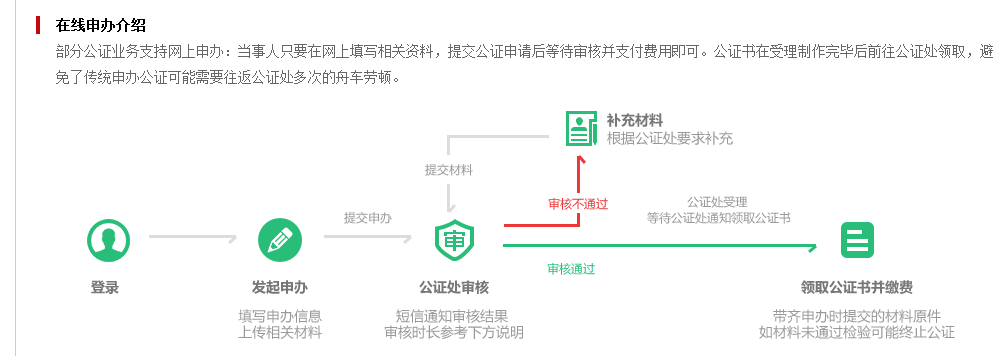 窗口办理流程及流程图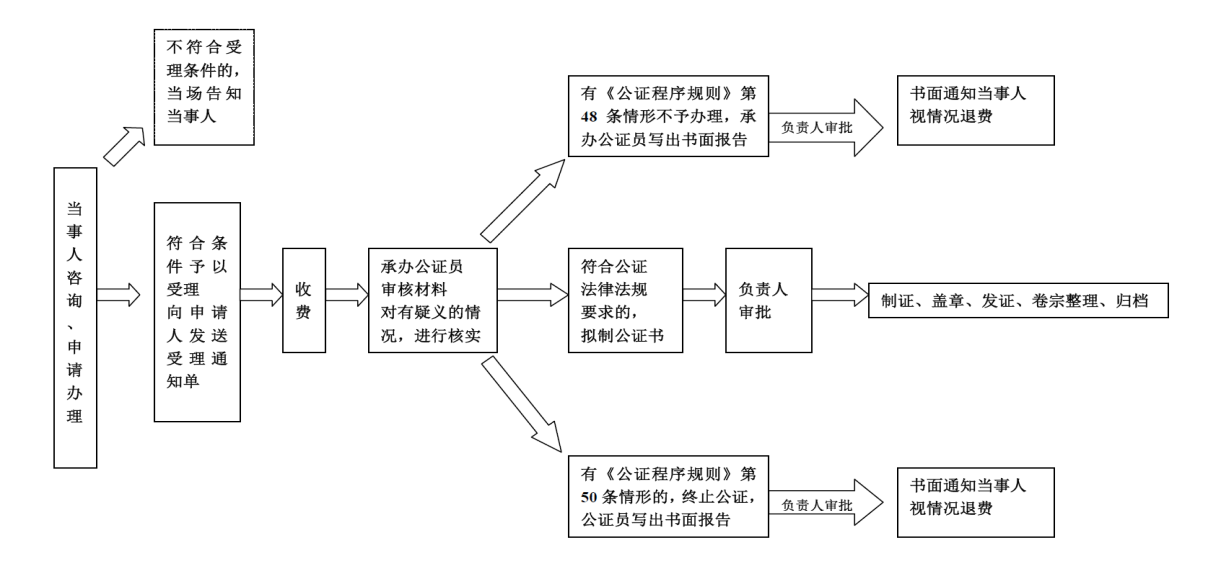 办理时限法定时限公证机构经审查，认为申请提供的证明材料真实、合法、充分，申请公证的事项真实、合法的，应当自受理公证申请之日起十五个工作日内向当事人出具公证书。但是，因不可抗力、补充证明材料或者需要核实有关情况的，所需时间不计算在期限内。办理时限承诺时限对材料齐全、法律关系简单、符合出证要求的一般公证事项，公证处在受理之日起5个工作日内出具公证书。办理时间周一至周五工作时间，法定节假日除外。具体时间请咨询当地公证处。周一至周五工作时间，法定节假日除外。具体时间请咨询当地公证处。承办机构各设区市、县（市、区）公证处各设区市、县（市、区）公证处办理地点各设区市、县（市、区）公证处地址各设区市、县（市、区）公证处地址咨询方式各设区市、县（市、区）公证处公布的电话或者12348热线各设区市、县（市、区）公证处公布的电话或者12348热线监督投诉方式各设区市、县（市、区）公证处公布的电话或者12348热线各设区市、县（市、区）公证处公布的电话或者12348热线在线办理网址https://egongzheng.com/https://egongzheng.com/备  注